Бюджетное профессиональное образовательное учреждение Омской области «Седельниковский агропромышленный техникум»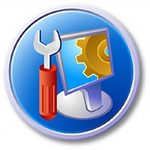 Кроссворд  на тему «Свекловичные сеялки»Автор-составитель: Баранов Владимир Ильичмастер производственного обученияпервой квалификационной категорииСедельниково село Омская область  2021-2022 учебный годДля общего развития обучающихся, для проведения внеклассных мероприятий, викторин, выполнения внеаудиторной самостоятельной работы.Кроссворд  на тему «Свекловичные сеялки»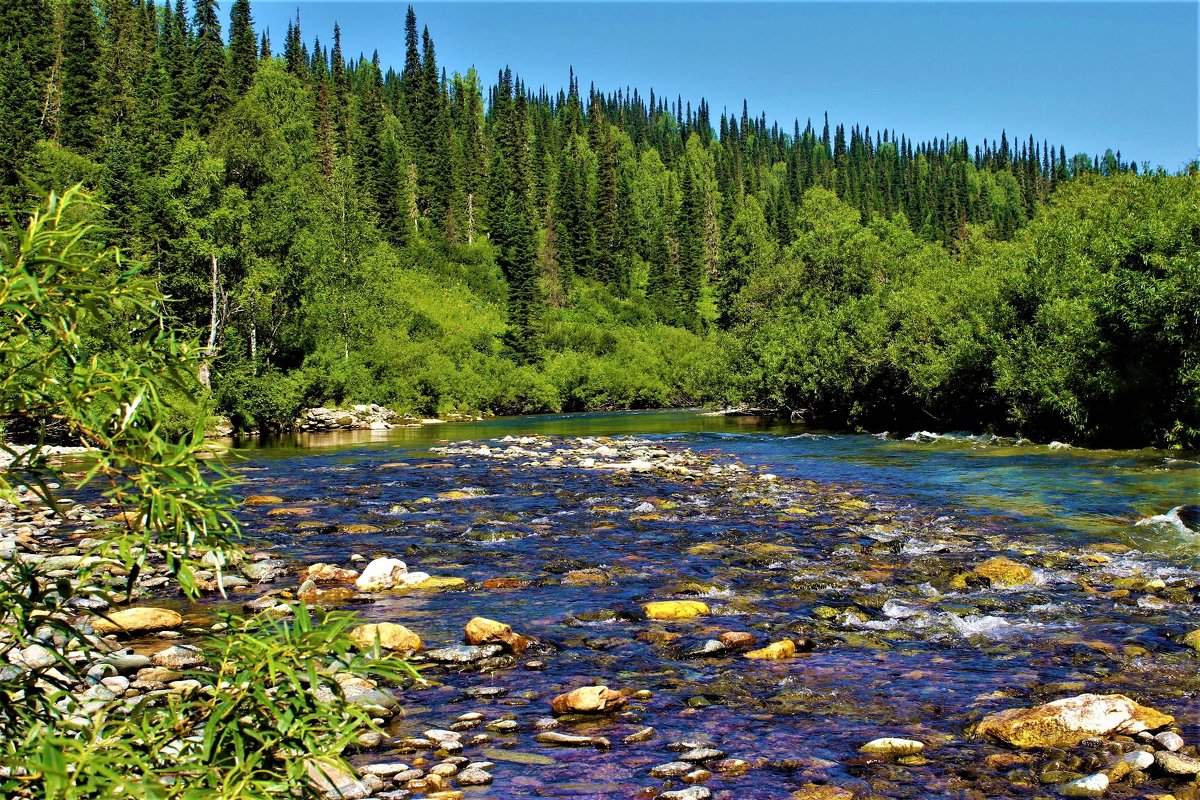 Вопросы:По горизонтали:1 –  деталь  секции с туковым сошником свекловичной сеялки.2 –  деталь туковысевающего аппарата АТП-2 свекловичной сеялки.3 –  отдача имущества в обеспечение обязательств, под ссуду.4 –  в египетской мифологии гигантский змей, враг солнца, олицетворение сил зла и темноты.5 – процесс получения неразъемного соединения различных металлов при помощи расплавленного промежуточного металла, плавящегося при более низкой температуре, чем соединяемые. 6 –  город (с 1951) в России, Иркутская область.7 –  деталь туковысевающего аппарата АТП-2 свекловичной сеялки.8 –  деталь картофелеуборочного комбайна КПК-3.9 –  деталь  секции с туковым сошником свекловичной сеялки.10 –  деталь  секции с туковым сошником свекловичной сеялки.11 –  деталь  секции с туковым сошником свекловичной сеялки.12 –  ударное холодное оружие, которое иногда выступает в роли щита.13 –  американское название смерча.14 –  деталь туковысевающего аппарата АТП-2 свекловичной сеялки.15 –  деталь туковысевающего аппарата АТП-2 свекловичной сеялки.По вертикали:1 –  деталь секции рабочих органов культиватора УСМК-5,4.2 –  российский политический деятель.5 –  марка автомобиля.8 –  русский советский прозаик, автор юмористической литературы.9 –  испанский мореплаватель итальянского происхождения, в 1492 году открывший для европейцев Новый Свет (Америку).10 –  роль народного артиста СССР К.Лаврова в фильме ''Живые и мертвые''.16 –  огородные или грунтовые плоды.17 –  деталь туковысевающего аппарата АТП-2 свекловичной сеялки.18 –  герой повести о Фоме и Ереме.19 –  домашнее животное из семейства верблюдов.20 –  специальное гидротехническое устройство для стока вод.21 –  шумный публичный успех.22 –  вес товара без тары и упаковки.23 –  модель «Тойоты».24 –  одна из сторон монеты.25 –  прибор для измерения электрического сопротивления.26 –  деталь туковысевающего аппарата АТП-2 свекловичной сеялки.Ответы на вопросы:По горизонтали: 1 – поводок, 2 – защелка, 3 – залог, 4 – индиф, 5 – пайка, 6 – ангарск, 7 – воронка, 8 – транспортер, 9 – колесо, 10 – сошник, 11 – рамка, 12 – тонфа, 13 – торнадо, 14 – бункер, 15 – втулка.По вертикали: 1 – пружина, 2 – зюганов, 5 – порше, 8 – треер, 9 – колумб, 10 – синцов, 16 – овощи, 17 – козырек, 18 – ерёма, 19 – альпака, 20 – ливнеспуск, 21 – фурор, 22 – нетто, 23 – камри, 24 – решка, 25 – омметр, 26 – крышка.Источники:Ожегов С. И.  Словарь русского языка: Около 57000 слов / под ред. Чл. – корр. АН СССР Н. Ю. Шведовой. – 18 –е изд., стереотип. – М.: Рус. Яз., 1987. – 797 с.Устинов А.Н. Сельскохозяйственные машины: учеб. для нач. проф. образования. – 2-е изд., стереотип. – М.: ИРПО; изд. центр «Академия», 2000. – 264 с.Интернет источники:Изображение – режим доступа:http://s1.fotokto.ru/photo/full/477/4779233.jpgАкадемик - индиф - [Электронный ресурс]  режим доступа: https://dic.academic.ru/dic.nsf/es/77094/%D0%98%D0%9D%D0%94%D0%98%D0%A4Википедия - тонфа - [Электронный ресурс]  режим доступа: https://ru.wikipedia.org/wiki/%D0%A2%D0%BE%D0%BD%D1%84%D0%B0Википедия - треер - [Электронный ресурс]  режим доступа: https://ru.wikipedia.org/wiki/%D0%A2%D1%80%D0%B5%D0%B5%D1%80,_%D0%9B%D0%B5%D0%BE%D0%BD%D0%B8%D0%B4_%D0%AF%D0%BA%D0%BE%D0%B2%D0%BB%D0%B5%D0%B2%D0%B8%D1%87Википедия - альпака - [Электронный ресурс]  режим доступа: https://ru.wikipedia.org/wiki/%D0%90%D0%BB%D1%8C%D0%BF%D0%B0%D0%BA%D0%B01161721819320421562272382492510261112131415